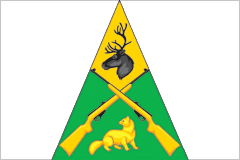 СОВЕТ МУНИЦИПАЛЬНОГО РАЙОНА«ТУНГИРО-ОЛЁКМИНСКИЙ РАЙОН»ЗАБАЙКАЛЬСКОГО КРАЯРЕШЕНИЕ «30» марта 2021 года					              	            №262с. ТупикО выполнении муниципальных программ администрации муниципального района «Тунгиро-Олёкминский район» за 2020 год В соответствии со  ст. 23 Устава муниципального района «Тунгиро-Олёкминский район» (далее-Устав), заслушав и обсудив отчёт начальника отдела экономики прогнозирования и ЖКХ администрации муниципального района «Тунгиро-Олёкминский район» Хрищатой Натальи Витальевны «О  выполнении муниципальных программ администрации муниципального района «Тунгиро-Олёкминский район» за 2020 год, руководствуясь статьей 23 Устава Совет муниципального района «Тунгиро-Олёкминский район» решил:Принять отчет «О  выполнении муниципальных программ администрации муниципального района «Тунгиро-Олёкминский район» за 2020 год,  к сведению. Настоящее решение направить Главе муниципального района «Тунгиро-Олёкминский район» для подписания и обнародования.Разместить отчёт «О  выполнении муниципальных программ администрации муниципального района «Тунгиро-Олёкминский район» за 2020 год, на официальном сайте www.тунгир.забайкальскийкрай.рф муниципального района «Тунгиро-Олёкминский район» Забайкальского края в информационно-телекоммуникационной сети «Интернет» и опубликовать в районной газете «Северянка».Глава муниципального района«Тунгиро-Олёкминский район»		                                      М.Н.ЕфановОтчет  о ходе реализации муниципальных программ муниципального района  «Тунгиро-Олёкминский район» за 2020 годОценка эффективности реализации муниципальных программ муниципального района «Тунгиро-Олёкминский район» проведена в соответствии с Порядком  разработки и корректировки муниципальных программ муниципального района, осуществления мониторинга и контроля их реализации утвержденным постановлением Главы МР «Тунгиро-Олёкминский район»  от 08.12.2015  № 212.№п/пНаименование программыИсточник финансированияПлан на фин. год (тыс.руб.)Факт.исполнение (тыс.руб)% исполненияРезультаты12345671 «Обеспечение безопасности населения Тунгиро-Олёкминского района от чрезвычайных ситуаций природного и техногенного характера на период 2020-2022 годов»Бюджет МР584,4564,496,6%Улучшение качества пожарной безопасности, снижение гибели и травматизма людей на пожарах, уменьшение материального ущерба от пожаров.Улучшение качества жизни населения1.1Вознаграждение членов ДПД50,0--Улучшение качества пожарной безопасности, снижение гибели и травматизма людей на пожарах, уменьшение материального ущерба от пожаров.Улучшение качества жизни населения1.2Покупка и установка спутникового оборудования для обеспечения постоянной устойчивой голосовой связи с селами Моклакан и Гуля.234,4234,4Улучшение качества пожарной безопасности, снижение гибели и травматизма людей на пожарах, уменьшение материального ущерба от пожаров.Улучшение качества жизни населения1.3МТО деятельности ДПД, маневренных и патрульно-маневренных групп (ГСМ, продукты питания, пожарный инвентарь, стенды, плакаты, оснащение ПВР района)175.0171,1Улучшение качества пожарной безопасности, снижение гибели и травматизма людей на пожарах, уменьшение материального ущерба от пожаров.Улучшение качества жизни населения1.4Обустройство водозаборов и подъездных путей к ним, обновление минерализованных полос125,0158,8Улучшение качества пожарной безопасности, снижение гибели и травматизма людей на пожарах, уменьшение материального ущерба от пожаров.Улучшение качества жизни населения2 «Поддержка и развитие малого предпринимательства в муниципальном районе «Тунгиро-Олёкминский район» Забайкальского края на 2019-2020 годы» Бюджет МР20,0--Не исполнение, в связи с отсутствием заявок от субъектов малого предпринимательства2.1Проведение районных конкурсов «Лучший работник потребительского рынка района»20,0--Не исполнение, в связи с отсутствием заявок от субъектов малого предпринимательства3«Переселение граждан  Тунгиро-Олёкминского района из  аварийного жилищного фонда (2018-2020 г.г.)»Бюджет МР3707,632826,6276,2%Улучшение качества жизни населения. Количество семей переселенных из аварийного жилищного фонда-13.1-завершенное строительство 2-х одноквартирных жилых домов: в с.Тупик  ул.Партизанская,32БОбщая площадь жилого дома 54,8 кв.м. Количество семей переселенных из аварийного жилого фонда в 2020 году- 1;Переселено - 1 человек.1201,6Улучшение качества жизни населения. Количество семей переселенных из аварийного жилищного фонда-13.2- незавершенное строительство одноквартирного жилого дома: вс.Заречное ул.Колхозная. д.25АПлощадь жилого дома 70,8  кв.м.744,01Улучшение качества жизни населения. Количество семей переселенных из аварийного жилищного фонда-13.3- строительство одноквартирного жилого дома: в с.Тупик ул.Строительная, д.4Площадь жилого дома 70,8  кв.м.881,014«Комплексное развитие систем коммунальной инфраструктуры МР «Тунгиро-Олёкминский район» на 2016-2020 годы »Краевой бюджет579,8579,8100%Обеспечение бесперебойной работы теплоснабжения при прохождении осенне-зимнего периода4«Комплексное развитие систем коммунальной инфраструктуры МР «Тунгиро-Олёкминский район» на 2016-2020 годы »Бюджет МР92,092,0100%Обеспечение бесперебойной работы теплоснабжения при прохождении осенне-зимнего периода4.1Приобретение резервного оборудования для муниципальных котельных (задвижки, насосы)Краевой бюджет400,6400,6Обеспечение бесперебойной работы теплоснабжения при прохождении осенне-зимнего периода4.1Приобретение резервного оборудования для муниципальных котельных (задвижки, насосы)Бюджет МР63,663,6Обеспечение бесперебойной работы теплоснабжения при прохождении осенне-зимнего периода4.2Приобретение трубы водопроводнойКраевой бюджет179,2179,24.2Приобретение трубы водопроводнойБюджет МР28,428,45«Комплексное развитие транспортной инфраструктуры» в МР «Тунгиро-Олёкминский район» на 2018-2020 годы»Дорожный фонд2114,01636,877,4%Повышение качества, эффективности и доступности транспортного обслуживания населения, обеспечение надежности и безопасности системы транспортной инфраструктуры.5.1- ремонт и содержание дорог, местного значения в границах населенных пунктов поселений муниципального района «Тунгиро-Олёкминский район»1245,8821,5Повышение качества, эффективности и доступности транспортного обслуживания населения, обеспечение надежности и безопасности системы транспортной инфраструктуры.5.2- приобретение и установка  дорожных знаков с флуоресцентной окантовкой, на территориях сельских поселений «Тупикское» и «Зареченское» в соответствии с разработанным проектом организации дорожного движения220,0220,0Повышение качества, эффективности и доступности транспортного обслуживания населения, обеспечение надежности и безопасности системы транспортной инфраструктуры.5.3- освещение дорожных перекрестков и мест вблизи дошкольных и образовательных учреждений303,0299,0Повышение качества, эффективности и доступности транспортного обслуживания населения, обеспечение надежности и безопасности системы транспортной инфраструктуры.5.4- ремонт тротуаров340,5291,9Повышение качества, эффективности и доступности транспортного обслуживания населения, обеспечение надежности и безопасности системы транспортной инфраструктуры.6«Развитие образования в Тунгиро-Олёкминском районе на 2016-2020 годы»Бюджет МР650,0542,499,5%Укрепление материально-технической базы образовательных учреждений, развитие детского творчества, обеспечение безопасности учебного процесса, обеспечение доступности образования6.1- проведение мероприятий (подпрограмма «Талантливые дети)90,090,0Укрепление материально-технической базы образовательных учреждений, развитие детского творчества, обеспечение безопасности учебного процесса, обеспечение доступности образования6.2- доставка детей из периферийных сел к месту учебы (подпрограмма «Дети Севера»)140,0140,0Укрепление материально-технической базы образовательных учреждений, развитие детского творчества, обеспечение безопасности учебного процесса, обеспечение доступности образования6.3Подпрограмма «Дошкольное образование»200,0200,0Укрепление материально-технической базы образовательных учреждений, развитие детского творчества, обеспечение безопасности учебного процесса, обеспечение доступности образования6.4Подпрограмма «Здоровье детей»220,0220,0Укрепление материально-технической базы образовательных учреждений, развитие детского творчества, обеспечение безопасности учебного процесса, обеспечение доступности образования7Развитие физической культуры и спорта в муниципальном районе  «Тунгиро-Олекминский район» на 2020годБюджет МР713,0713,0100%Создание благоприятных условий для устойчивого развития сферы культуры в районе7.1Приобретение пропагандистских наглядных материалов, приобретение научно- методической и просветительской литературы о спорте2255,252255,25Создание благоприятных условий для устойчивого развития сферы культуры в районе7.2Проведение мероприятий, с целью развития физической культуры и спорта95906,6595906,65Создание благоприятных условий для устойчивого развития сферы культуры в районе7.4Денежное поощрение участников соревнований135800,00135800,00Создание благоприятных условий для устойчивого развития сферы культуры в районе7.5Приобретение спортивного инвентаря   для СМЦ «Авгара»50744,7550744,75Создание благоприятных условий для устойчивого развития сферы культуры в районе7.6Приобретение основных средств (лыжи, коньки, палки для сканд ходьбы, форма для призывной молодежи, тренажеры)428293,35428293,35Создание благоприятных условий для устойчивого развития сферы культуры в районе8Культура муниципального района  «Тунгиро-Олекминский район» на 2020 годБюджет МР286,0281,5100%Улучшение деятельности организаций физкультурно-спортивной направленности8.1- проведение социально-значимых мероприятий103401,0098902,21Улучшение деятельности организаций физкультурно-спортивной направленности8.2- денежное поощрение участников мероприятий36000,0036000,00Улучшение деятельности организаций физкультурно-спортивной направленности8.3- повышение квалификации, переквалификация специалистов культуры27703,0027703,00Улучшение деятельности организаций физкультурно-спортивной направленности8.4- приобретение оборудования и мебели для обустройства детского читального зала МБУК «РЦБ», 2 ноутбука118896,00118896,00Улучшение деятельности организаций физкультурно-спортивной направленности9 «Профилактика терроризма и экстремизма в муниципальном районе «Тунгиро-Олёкминский район»  на 2017-2020 годы»Бюджет МР15,000Не исполнение в связи с отсутствием заявок9.1Укрепление технической защищенности объектов социальной сферы, объектов с массовым пребыванием людей:п 2.4- приобретение наглядной агитации по антитеррористической деятельности15,00Не исполнение в связи с отсутствием заявок10«Экономическое и социальное развитие коренных малочисленных народов Севера в муниципальном районе «Тунгиро-Олёкминский район» (2019-2021 гг.)»Федеральный бюджет352, 9352, 9100%Улучшение качества жизни населения10«Экономическое и социальное развитие коренных малочисленных народов Севера в муниципальном районе «Тунгиро-Олёкминский район» (2019-2021 гг.)»Краевой бюджет22, 522, 5Улучшение качества жизни населения10«Экономическое и социальное развитие коренных малочисленных народов Севера в муниципальном районе «Тунгиро-Олёкминский район» (2019-2021 гг.)»Бюджет МР56, 056, 0Улучшение качества жизни населения101.1Приобретение сценических национальных эвенкийских костюмов и музыкальных инструментов для детей, участников самодеятельного фольклорного коллектива «Дылачакан» в МБОУ «Тупикская СОШ»Федеральный бюджет94,694,6Улучшение качества жизни населения101.1Приобретение сценических национальных эвенкийских костюмов и музыкальных инструментов для детей, участников самодеятельного фольклорного коллектива «Дылачакан» в МБОУ «Тупикская СОШ»Краевой бюджет6, 06, 0Улучшение качества жизни населения101.1Приобретение сценических национальных эвенкийских костюмов и музыкальных инструментов для детей, участников самодеятельного фольклорного коллектива «Дылачакан» в МБОУ «Тупикская СОШ»Бюджет МР15, 015, 0Улучшение качества жизни населения10.2Участие в фестивалях, эвенкийских праздниках, мероприятий, проводимых АКМНС Сибири и ДВ РФ, Обеспечение организации и проведение эвенкийских праздниковФедеральный бюджет32,955,632,955,6Улучшение качества жизни населения10.2Участие в фестивалях, эвенкийских праздниках, мероприятий, проводимых АКМНС Сибири и ДВ РФ, Обеспечение организации и проведение эвенкийских праздниковКраевой бюджет2,13,52,13,510.2Участие в фестивалях, эвенкийских праздниках, мероприятий, проводимых АКМНС Сибири и ДВ РФ, Обеспечение организации и проведение эвенкийских праздниковБюджет МР5,58,85,28,810.3Поддержка родовых общин Тунгиро-Олёкминского района, в том числе приобретение необходимого инвентаря и оборудования, выделение средств на оформление документов на регистрациюФедеральный бюджет50,750,710.3Поддержка родовых общин Тунгиро-Олёкминского района, в том числе приобретение необходимого инвентаря и оборудования, выделение средств на оформление документов на регистрациюКраевой бюджет3,33,310.3Поддержка родовых общин Тунгиро-Олёкминского района, в том числе приобретение необходимого инвентаря и оборудования, выделение средств на оформление документов на регистрациюБюджет МР8,08,010.4Выпуск печатной продукции: издание книги  «Эвенки Тунгиро-Олёкминского района»Федеральный бюджет100,7100,710.4Выпуск печатной продукции: издание книги  «Эвенки Тунгиро-Олёкминского района»Краевой бюджет6,46,410.4Выпуск печатной продукции: издание книги  «Эвенки Тунгиро-Олёкминского района»Бюджет МР16,016,010.5Проведение праздника родного языка в школеФедеральный бюджет18,418,410.5Проведение праздника родного языка в школеКраевой бюджет1,21,210.5Проведение праздника родного языка в школеБюджет МР3,03,011«Социальная поддержка населения муниципального района «Тунгиро – Олёкминский район» на 2020 год» Бюджет МР997,0994,599,7 %Улучшение социального положения семей с детьми; повышение качества жизни пожилых людей, в том числе одиноко проживающих, и инвалидов; увеличение доли граждан, получивших социальную поддержку11.1Предоставление единовременной  социальной помощи малоимущим гражданам, оказавшимся в трудной жизненной ситуации.10 ,010 ,0Улучшение социального положения семей с детьми; повышение качества жизни пожилых людей, в том числе одиноко проживающих, и инвалидов; увеличение доли граждан, получивших социальную поддержку11.2Предоставление единовременной выплаты в размере фактически понесённых затрат нуждающимся гражданам на проезд общественным транспортом к месту лечения.35 ,08,0Улучшение социального положения семей с детьми; повышение качества жизни пожилых людей, в том числе одиноко проживающих, и инвалидов; увеличение доли граждан, получивших социальную поддержку11.3Чествование долгожителей района (в возрасте 75 лет  и старше), в том числе предоставление единовременной социальной выплаты долгожителям и пенсионерам в юбилейные даты 60, 65, 70 лет67,072 ,511.4Оказание помощи комплектами постельных принадлежностей лежачим инвалидам, утратившим  способность к самообслуживанию, семьям, имеющим  детей-инвалидов.22 ,030 ,011.6Предоставление единовременной выплаты студентам очной формы обучения, обучающимся по целевым направлениям от организаций и учреждений муниципального района.10 ,010 ,011.7Предоставление единовременной выплаты ветеранам Великой Отечественной войны, вдовам участников Великой Отечественной войны, гражданам, приравненным к труженикам тыла категории граждан «Дети войны».96,5 91,011.8Предоставление единовременной выплаты при рождении ребёнка.100,0110,011.9Оказание содействия при дорогостоящем лечении в виде единовременной выплаты.60,080,011.10Предоставление единовременной выплаты многодетным семьям.62,066,011.11Предоставление единовременной выплаты при награждении медалью «За любовь и верность» и организация торжественного мероприятия.15,015,011.12Участие общественных объединений, организаций и групп муниципального района «Тунгиро-Олёкминский район» в выездных мероприятиях, проводимых на территории Российской Федерации10,00не исполнение  мероприятий программы связано с отсутствием заявок от общественных организаций11.13Пропаганда семейных ценностей, поддержка инвалидов.25,00Не исполнение мероприятий связано с отсутствием заявок на финансирование мероприятий11.14Организация и проведение социально-значимых мероприятий в т.ч. для пожилых людей.97,0104,011.15Оказание помощи первоклассникам к 1 сентября путём приобретения наборов канцелярских принадлежностей.22,033,011.16Единовременная выплата (компенсация) на реабилитацию детям-инвалидам.80,080,0Приобретение новогодних подарков для детей, проживающих на территории Тунгиро-Олёкминского района.285,0285,012«Патриотическое воспитание граждан в муниципальном районе «Тунгиро-Олёкминский район» на 2017-2019 годы»Бюджет МР100,089,389,3%Формирование системы патриотического воспитания граждан, отвечающей современным вызовам и задачам развития страны12.1Проведение первого тура конкурса «Подвиг народа на фронте и в тылу в годы Великой Отечественной войны» - бессмертен13,313,3Формирование системы патриотического воспитания граждан, отвечающей современным вызовам и задачам развития страны12.2Проведение мероприятия «Масленичные чудеса»5,05,0Формирование системы патриотического воспитания граждан, отвечающей современным вызовам и задачам развития страны12.3Проведение военизированной игры «Зарница»20,020,0Формирование системы патриотического воспитания граждан, отвечающей современным вызовам и задачам развития страны12.4Проведение районного мероприятия, посвященного празднованию окончания Второй Мировой войны5,05,0Формирование системы патриотического воспитания граждан, отвечающей современным вызовам и задачам развития страны12.5проведение районного конкурса рисунков «Мой любимый край» 10,010,0Формирование системы патриотического воспитания граждан, отвечающей современным вызовам и задачам развития страны12.6Проведение мероприятия «День неизвестного солдата»5,05,0Формирование системы патриотического воспитания граждан, отвечающей современным вызовам и задачам развития страны12.7Проведение конкурса «Новогодние окна»10,010,0Формирование системы патриотического воспитания граждан, отвечающей современным вызовам и задачам развития страны12.8Награждение школьников-волонтеров, принимающих активное участие в культурно-досуговых мероприятиях16,016,0Формирование системы патриотического воспитания граждан, отвечающей современным вызовам и задачам развития страны12.9Систематизация и оформление материалов в районном краеведческом музее10,00Не исполнение мероприятия связано с отсутствием заявок на финансирование12.10Участие в краевых конкурсах и смотрах по гражданско-патриотическому воспитанию5,60Не исполнение мероприятия связано с отсутствием заявок на финансирование13«Привлечение молодых специалистов для работы в муниципальных учреждениях социальной сферы муниципального района «Тунгиро-Олёкминский район» на 2019-2023 годы»Бюджет МР 2805,31924,368,6%13.1Строительство жилого дома для молодых специалистов2805,31924,314«Поддержка социально ориентированных некоммерческих организаций в Тунгиро-Олёкминском районе  на  2019-2020 годы»Бюджет МР10,010,0100 %Поддержка деятельности социально ориентированных некоммерческих организаций, осуществляющих деятельность на территории Тунгиро-Олёкминского района14.1Организация и проведение эвенкийского праздника Бакалдын (Спортивные соревнования «Игры предков» для молодёжи, конкурсы для детей), в Тунгиро-Олёкминском  районе»10,010,0Поддержка деятельности социально ориентированных некоммерческих организаций, осуществляющих деятельность на территории Тунгиро-Олёкминского района15«Доступная среда» на 2017-2020 годыБюджет МРФедеральный бюджет6,00,0- реализация мероприятий программы позволит сформировать условия устойчивого развития доступной среды для инвалидов и маломобильных групп населения, включая снижение уровня утяжеления инвалидности в районе; обеспечит условия, направленные на создание инвалидам равных с другими гражданами возможностей участия в жизни общества; 15.1Адаптация для инвалидов и других МГН (маломобильные группы населения) объектов культуры, физической культуры и спорта: приобретение раздвижных телескопических пандусов, табличек информационных знаков и знаков о доступности объектовБюджет МРФедеральный бюджет6,00,00,0Не исполнение мероприятий программы связано с отсутствием заявок на финансирование.